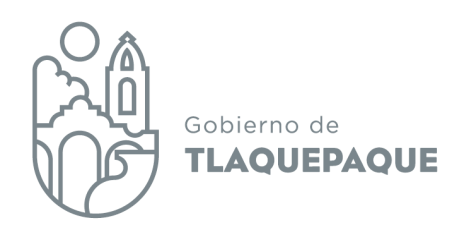 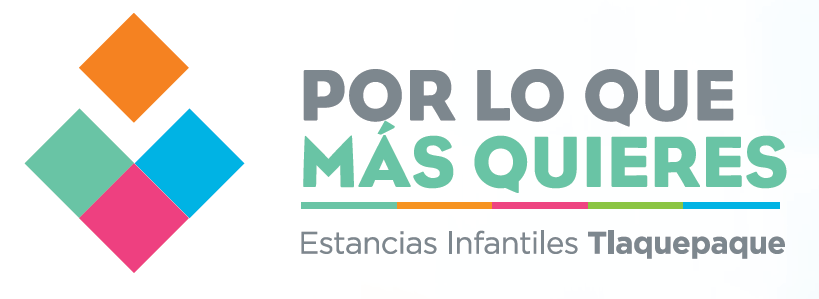 28 de Julio del 2017PROGRAMA “BECAS PARA ESTANCIAS INFANTILES” ACTA DE SESIÓN ORDINARIACOMITÉ DICTAMINADOR________________________________________________________________________________Siendo las 13:00 horas del día 28 de julio del 2017, reunidos en la Sala de Juntas de la Coordinación de Desarrollo Económico y Combate a la Desigualdad, del Ayuntamiento de San Pedro Tlaquepaque, estando presentes:La Lic. Laura Fernández Beaz, Directora de Participación Ciudadana;Lic. Cecilia Elizabeth Álvarez Briones, en representación  del Instituto Municipal de las Mujeres y para la Igualdad Sustantiva en  San Pedro Tlaquepaque;Lic. Lourdes Celenia Contreras González, Regidora Presidenta de la Comisión de Asistencia Social y Desarrollo Humano;Lic. Ana Elizabeth Hernández Bañuelos, en representación del DIF Tlaquepaque;Lic. Sonia Guadalupe De Anda Castillo, en representación de la Tesoreía Municipal;Lic. Miriam Villaseñor Lomelí, enrepesentación de la Coordinación General de Construcción a la Comunidad;Lic. Miguel Ángel Vázquez Alcalá, en representación del Consejo Municipal de Participaci´on Ciudadana de San Pedro Tlaquepaque;Lic. Laura Eliezer Alcántar Díaz, Coordinadora de Programas Sociales de la Coordinación General de Desarrollo Económico y Combate a la Desigualdad.Lic. Carolina Corona González, Coordinadora  General de Desarrollo Económico y Combate a la Desigualdad.La Lic. Carolina Corona González, da la bienvenida y agradece a los asistentes su presencia,  declarando quórum legal, posteriormente somete a consideración de los asistentes la aprobación del orden del día.Lista de asistencia, declaración de quórum legal y aprobación del orden del día;Avance en el registro de solicitudes de candidatas 2017;Tercer paquete de beneficiarias 2017; Asuntos varios.Una vez aprobada el orden día, se procede al siguiente punto,  para lo cual  se  da el uso de la voz a la L.T.S.  Araceli Hernández Márquez quien presenta los avances del programa “Becas para Estancias Infantiles”, informando lo siguiente:Se han recibido  362 solicitudes a partir de la publicación de la convocatoria.Se aplicaron  un total de 360 Estudios Socioeconómicos. (2 solicitantes no se presentaron a entrevista).Se realizan en este período 15 visitas domiciliarias, acumulando un total de 251 visitas a los domicilios de las solicitantes.04 beneficiarias fueron dadas de baja en virtud a que los niños becados cumplieron con  la edad requerida para ser admitidos en este programa. Para la aprobación de este 3er. padrón 2017 se presentarán  a  su consideración 16 beneficiarias, asignando  un total de 24 becas, ( 7 solicitantes ingresan el trámite para dos menores.)En total se suman al padrón general 220 beneficiarias, con un acumulado de 272 menores becados.Una vez presentados los avances del programa se procede a  someter a consideración del Comité Dictaminador el 3er. Padrón de beneficiarias del año 2017 , mismo que fue aprobado por unanimidad.Se presenta además  el padrón de menores dados de baja, mismo que fue aprobado por unanimidadSe puso a  consideración del Comité  el siguiente punto,  mismo que fue aprobado por unanimidad:Cambios de Estancia  Infantil de  Bambinos a Pequeños Corazones de la beneficiarias con los números de folios 301 Gutiérrez Román Beatriz Elizabeth  y 326 Vidales Quintero Rosa Elena, Lo anterior en virtud a que esta más cercana ésta guardería a sus domicilios, con lo se ahorrarían el pago de transporte.Se informa además que para dar cumplimiento a lo señalado en las Reglas de Operación de este programa,  se realizó el 1er. taller de capacitación los días  sábado 22 y domingo 23 de julio del presente año, en el Cine Foro del Centro Cultural de Eventos y Exposiciones “El Refugio”, honrándonos con su participación  la Presidenta Municipal, C. María Elena Limón García, nuestras Coordinadoras General de Desarrollo Económico y Combate a la Desigualdad, Lic. Carolina Corona González y Coordinadora de Programas Sociales, Lic. Laura  Eliezer Alcántar Díaz.Contando con la participación de personal del IMMUJER, Lic. Psicología Ma. Elena Rodríguez González para la impartición de los temas.  Así aprendimos a ser mujeres y hombres.Plan de vida con perspectiva de género.Desarrollo Humano, equidad e igualdad de género. Empoderamiento y autocuidado Violencias y Derechos Humanos de las Mujeres.Coaching de empoderamiento.Informamos a este Comité que asistieron el sábado 22 de julio, 149 beneficiarias; y el domingo 23 de julio, 159 señoras, de un total de 208 mujeres que integran el padrón  de Becas para Estancias Infantiles, quienes deberían cubrir las 13 horas de capacitación durante esas dos sesiones . (seis y siete horas por día)Considerando que faltaron aproximadamente 50 beneficiarias de tomar la capacitación, requisito indispensable para  continuar con este apoyo, y aún cuando recibireon vía circular y de forma personal el citatorio, se somete a consideración de este Comité la amonestación o sanción que recibirían las señoras que hicieron caso omiso o que por causas de fuerza mayor no pudieron asistir a cumplir con este requisito. El Comité aprueba como punto de acuerdo:Enviar un listado a cada Estancia Infantil informando a las directoras respecto a las beneficiaras del programa pendientes de tomar la capacitación, considerando convocarlas a una siguiente sesión con la finalidad de que cumplan con esta obligación, haciendo mención que es la ultima oportunidad y haciendo de su conocimiento que la falta de cumplimiento causará baja automatica del padrón de beneficarias y por ende la cancelación de la beca.   Finalmente y no habiendo más asuntos varios que tratar, se les recuerda a los asistentes que la próxima reunión ordinaria se llevará a cabo el día 30 de agostoo a las 13:00 horas en la Sala de Juntas de la Coordinación de Desarrollo Económico y Combate a la Desigualdad.Sin más asuntos que tratar se da por concluida la sesión siendo las 14.00 horas, firmando al calce los que en ella participaron:La presente hoja de firmas, forma parte integral del Acta de la Sesión Ordinaria del Comité Dictaminador, del Programa Becas para Estancias Infantiles,  28 de julio de 2017.___________________________________________________________Lic. Cecilia Elizabeth Álvarez BrionesEn representación de Instituto Municipal de las Mujeres y para laIgualdad Sustantiva ___________________________________________________________Lic. Celenia Contreras GonzálezRegidora Presidenta de la Comisión de de Asistencia Social y Desarrollo Humano_____________________________________________________________Lic. Ana Elizabeth Hernández BañuelosRepresentante del DIF Municipal_____________________________________________________________Lic. Sonia Guadalupe De Anda CastilloEn representación de la Tesorería MunicipalLa presente hoja de firmas, forma parte integral del Acta de la Sesión Ordinaria del Comité Dictaminador, del Programa Becas para Estancias Infantiles,  28 de julio de 2017.____________________________________________________________Lic. Laura Eliezer Alcántar DíazCoordinadora de Programas SocialesCoordinación General de Desarrollo Económico y Combate a la Desigualdad____________________________________________________________Lic.  Miriam Villaseñor  LomelíEn representación de la Coordinación de Construcción a la Comunidad______________________________________________________________Lic. Carolina Corona González Coordinadora General de Desarrollo Económico y Combate a la Desigualdad____________________________________________________________Lic. Miguel Ángel Vázquez AlcaláRepresentante del Consejo Municipal de Participación Ciudadana de San Pedro Tlaquepaque______________________________________________________________Lic. Laura Fernández BeasDirectora de Participación CiudadanaFOLIOBENEFICIARIANOMBRE DEL MENORCOLONIAESTANCIA INFANTIL5Doroteo García MónicaCadena Doroteo José MateoLoma Bonita  EjidalCastillo Mágico40Becerra Amador JessicaRodríguez Becerra Ángel GuillermoEl  SauzArca de NoéRodríguez Becerra JulíanEl  SauzArca de Noé105Cortés Rodríguez Tanía PaolaAragón Cortés Milán HazielParques de Santa MaríaMi  pequeño mundoAragón Cortés Derek AlexanderParques de Santa MaríaMi  pequeño mundo125Medina Ortíz Ma. IsabelGarcía Medina Daniela MonserratLas JuntasCentro Educativo Jean Piaget168Ortega Rodríguez María ElenaSalazar Ortega Melissa YamilethPrados TlaquepaqueInstituto Mahanaim248López García Guadalupe MacarenaHernández López Máximo MateoBuenos AiresRanas ClubHernández López Nicole CarolinaBuenos AiresRanas Club293Muro Hernández Refugio AlejandraMuro Hernández Ian SaidNueva Santa MaríaCentro Comunitario Eduard de Bono346Ramos Lozano Cristina JazmínRamos Lozano Oswaldo EliotParques de Santa MaríaPlaza Sesámo347Ruano Tafoya Claudia Alejandra Hurtado Ruano Diana AlejandraLinda VistaArco Iris349Chávez Mendez Martha PatriciaPérez Chávez Dulce JazmínParques de Santa MaríaPlaza Sesámo350Pérez Álvarez Melissa GuadalupeGarcía Pérez ZurisadaiSan Pedro Tlaquepaque  zona centroInstituto Mahanaim351Jazmín  Salas Maristín AnaidJiménez Salas Tadeo ZacharySan Pedro Tlaquepaque  zona centroInstituto MahanaimJiménez Salas César ShakurSan Pedro Tlaquepaque  zona centroInstituto Mahanaim353López García  Daira LizeethHernández López Renata DenisseNueva Santa MaríaCentro Comunitario Eduard de Bono354Ríos Neri Linda GabrielaRíos Neri Dayla XimenaSan Pedro Tlaquepaque  zona centroPINGOS355Lira Saldaña Liliana María del CarmenMedina Lira Yumiko YamilethLas JuntasDesarrollo InteligenteMedina Lira Minaka IsabelLas JuntasDesarrollo Inteligente356Sánchez Ruíz Rosa NelidaEsquivias Sánchez Miguel IsaidEl CampesinoDesarrollo InteligenteEsquivias Sánchez Neymi AmairanyEl CampesinoDesarrollo Inteligente357Ozuna García Erika BereniceLópez Ozuna Nataly  EstefaníaLomas del TapatioJugando y Aprendiendo362Muñoz Casillas Nayelí MonserratMuñoz Casillas Zaedy NefertaryTateposcoAmiguitos de JesúsFOLIOBENEFICIARIAMENORESTANCIACOLONIA12LOPEZ BECERRA YAEL DIAZ LOPEZ AXEL AARÓNPLAZA SESAMOPARQUES DE STA. MARIA70PEREZ SAHAGÚN  ELENA ALELIHERNANDEZ PÉREZ  DARIO SANTIAGODESARROLLLO INTELIGENTEEL VERGEL84HERRERA JASSO MARIA GUADALUPEGARCÍA HERRERA YAEL  GUADALUPEDESARROLLO INTELIGENTELAS JUNTAS115ARMENDARIS GARCÍA BEATRIZORNELAS ARMENDARIS  MARVIN YAHIRDESARROLLO INTELIGENTEEL CAMPESINO